TP 2. Iodométrie : Titrage potentiométrique à courant nul ( i = 0)Produits: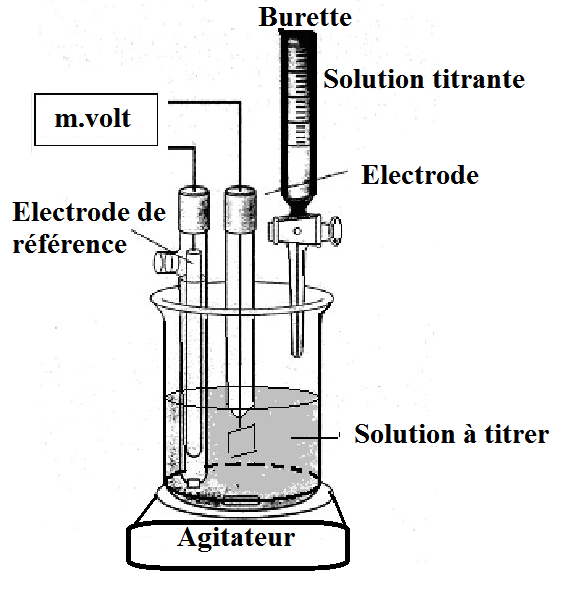 Solution titrante de thiosulfate de sodium (Na2S2O3) ou d’ammonium (0.1M).Solution d’iodure de potassium (KI) (0.1M) Eau de Javel(NaClO)Solution d'acide sulfurique ou acide acétique (CH3COOH)Solution d'amidonEquipements :Agitateur magnétique et barreau aimantéBéchersBurette Electrodes (électrode de platine + graphite + référence)Millivoltmètre.Protocole :Titrage potentiométrique à courant nul ( i = 0)Dans un erlenmeyer, verser avec précision une quantité connue d'eau de Javel (NaClO) pour vérifier sa concentration. Ajouter quelques gouttes d'acide sulfurique (H2SO4) pour acidifier la solution.Ajouter en excès une solution d’iodure de potassium et agiterAjouter quelques gouttes de solution d'amidon.Remplir la burette avec la solution de thiosulfate de sodium (Na2S2O3) titrante (2,48 g dans 100mL).On introduit dans le bécher une électrode de référence (ou contre électrode) et une électrode de platine,Noter les valeurs de différence de potentiel ΔE entre les deux électrodes au cours du dosage,Titrer jusqu’à la disparition de la couleur que la réaction d'oxydation a été complétée.Tracer ΔE +/- Eref= f(V) où V est le volume de la solution de thiosulfate de sodium (EECS = 0.2444 V/ENH et EAg/AgCl = 0,227V/ENH ).Remarque :  On observe qu'après l'équivalence la différence de potentiel mesurée n'est pas stable. Le relevé des mesures n'est possible qu'avant l'équivalence (couple S4O62-aq / S2O32-aq  système lent ne peut pas être utilisé pour réaliser un dosage potentiométrique à courant nul) .Questions :Ecrire la réaction Ox/Red entre l’eau de Javel et et la solution de iodure (I-) ?Ecrire la réaction Ox/Red entre la solution de l’iode formé et et la solution de réducteur (S2O32-) ?Tracer et interpréter la courbe ΔE +/- Eref= f(V)?  déduire VeqTracer la courbe de la première dérivée d(ΔE +/- Eref)/dV= f(V)? déduire VeqTracer la courbe de la deuxième dérivée d(ΔE +/- Eref)/dV= f(V)? déduire VeqCalculer la concentration de l’iode ?Calculer la concentration de l’eau de Javel (mmol/l ; mg/l et °Chl) ? (Le degré chlorométrique (°Chl) : donne le pouvoir oxydant d'un litre d'eau de Javel, à 20°C, exprimé en litres de dichlore gazeux sous 1 bar et à 0°C. Il correspond au dichlore gazeux (Cl2) utilisé pour fabriquer l'eau de Javel. (1°Chl = 1  mole  Cl2 = 1 mole d’eau de Javel). Données : E0 (I3-/I-) = 0,54 V/ENH, E0 (S4O62-/S2O32-)= 0,08 V/ENH.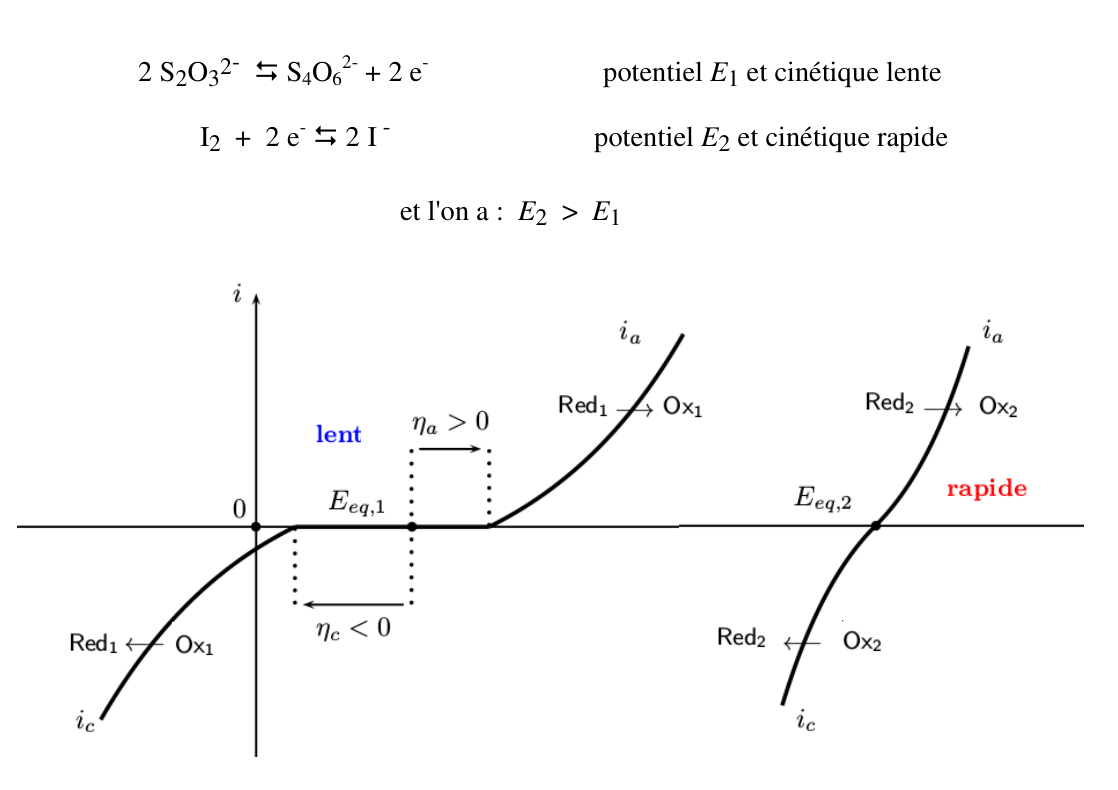 Figure 2 : Système lent et système rapide Nom: ……………..…………………  Prénom :…………………………………….Nom: ……………..…………………  Prénom :…………………………………….Nom: ……………..…………………  Prénom :…………………………………….TP 2. Iodométrie : Titrage potentiométrique à courant nul ( i = 0)Partie 1 :Ecrire les réactions Ox/Red des deux couples (S4O62-/S2O32-) et (I3-/I-) ?……………………………………………………………………………………………………………………………………………………………………………………………………………………………………Ecrire la réaction Ox/Red entre l’eau de Javel et et la solution de iodure (I-) ?…………………………………………………………………………………………………………………Tracer et interpréter la courbe E (mV) + Eref = E mesure =  f (v)? déduire les valeurs de Veq à partir des trois courbes : E (mV) + Eref = E mesure =  f (v), première dérivée et deuxième dérivée ? ……………………………………………………………………………………………………………………………………………………………………………………………………………………………………………………………………………………………………………………………………………………………………………………………………………………………………………………………………………………………………………………………………………………………………………………………………………………………………………………………………………………………………………………………………………………………………………………………………………………………………………………………………………………………………………………………………………………Calculer la concentration de la solution de réducteur I3- ?…………………………………………………………………………………………………………………………………………………………………………………………………………………………………………………………………………………………………………………………………………………………………………………………………………………………………………………………………………Partie 2 :Ecrire la réaction Ox/Red entre l’eau de Javel et et la solution de iodure (I-) ?……………………………………………………………………………………………………………………………………………………………………………………………………………………………………Ecrire la réaction Ox/Red entre la solution de l’iode formé et et la solution de réducteur (S2O32-) ?…………………………………………………………………………………………………………………Calculer la concentration de l’eau de Javel (mmol/l ; mg/l et °Chl) ? (Le degré chlorométrique (°Chl) : donne le pouvoir oxydant d'un litre d'eau de Javel, à 20°C, exprimé en litres de dichlore gazeux sous 1 bar et à 0°C. Il correspond au dichlore gazeux (Cl2) utilisé pour fabriquer l'eau de Javel. (1°Chl = 1  mole  Cl2 = 1 mole d’eau de Javel). ………………………………………………………………………………………………………………………………………………………………………………………………………………………………………………………………………………………………………………………………………………………………………………………………………………………………………………………………………………………………………………………………………………………………………………………………………………………………………………………………………………………………………………